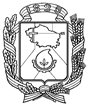 АДМИНИСТРАЦИЯ ГОРОДА НЕВИННОМЫССКАСТАВРОПОЛЬСКОГО КРАЯПОСТАНОВЛЕНИЕ03.07.2020                                  г. Невинномысск                                       № 969Об утверждении административного регламента  предоставления комитетом по труду и социальной поддержке населения администрации города Невинномысска государственной услуги «Назначение и выплата государственной социальной помощи населению в Ставропольском крае»В соответствии с Федеральным законом от 27 июля 2010 года                 № 210-ФЗ «Об организации предоставления государственных и муниципальных услуг»,  Законом Ставропольского края от 11 декабря 2009 г. № 92-кз «О наделении органов местного самоуправления муниципальных районов и городских округов в Ставропольском крае отдельными государственными полномочиями Российской Федерации, переданными для осуществления органам государственной власти субъектов Российской Федерации, и отдельными государственными полномочиями Ставропольского края в области труда и социальной защиты отдельных категорий граждан», постановлением Правительства Ставропольского края от 25 июля 2011 г. № 295-п «Об утверждении Порядка разработки и утверждения органами исполнительной власти Ставропольского края административных регламентов предоставления государственных услуг, Порядка разработки и утверждения органами исполнительной власти Ставропольского края административных регламентов осуществления государственного контроля (надзора) и Порядка проведения экспертизы проектов административных регламентов предоставления государственных услуг и проектов административных регламентов осуществления государственного контроля (надзора)», приказом министерства труда и социальной защиты населения Ставропольского края от 07 июля 2015 г.            № 262 «Об утверждении типового административного регламента предоставления органом труда и социальной защиты населения администрации муниципального района (городского округа) Ставропольского края государственной услуги «Назначение и выплата государственной социальной помощи населению в Ставропольском крае», в целях повышения качества исполнения и доступности результатов предоставления государственной услуги, постановляю: 1. Утвердить административный регламент предоставления комитетом по труду и социальной поддержке населения администрации города Невинномысска государственной услуги «Назначение и выплата государственной социальной помощи населению в Ставропольском крае», согласно приложению к настоящему постановлению.2.  Признать утратившими силу постановления администрации города Невинномысска:от 23 октября 2015 г. № 2510 «Об утверждении административного регламента предоставления комитетом по труду и социальной поддержке населения администрации города Невинномысска государственной услуги «Оказание государственной социальной помощи малоимущим семьям и малоимущим одиноко проживающим гражданам»;от 03 июня 2016 г. № 1086 «О внесении изменений в административный регламент предоставления комитетом по труду и социальной поддержке населения администрации города Невинномысска государственной услуги «Оказание государственной социальной помощи малоимущим семьям и малоимущим одиноко проживающим гражданам», утвержденный постановлением администрации города Невинномысска                        от 23 октября 2015 г. № 2510».3. Опубликовать настоящее постановление в газете «Невинномысский рабочий», а также разместить в сетевом издании «Редакция газеты «Невинномысский рабочий» и на официальном сайте администрации города Невинномысска в информационно-телекоммуникационной сети «Интернет».Глава города НевинномысскаСтавропольского карая                   	                                             М.А. МиненковПроект подготовил:Председатель комитета по трудуи социальной поддержке населения администрации города Невинномысска                                        Н.И. МорозоваПроект визируют:Первый заместитель главыадминистрации города Невинномысска                                          В.Э. СоколюкПервый заместитель главыадминистрации города Невинномысска                                      Т.А. ОлешкевичЗаместитель главыадминистрации города                                                                   И.Е. МоргуноваНачальник правового управленияадминистрации города Невинномысска                                         Е.Н. ДудченкоНачальник общего отделаадминистрации города Невинномысска                                        А.А. МясоедовНачальник организационно - протокольногоотдела администрации города Невинномысска                           Д.Г. СтоляроваДиректор муниципального казенного учреждения «Многофункциональный центр предоставления государственных и муниципальных услуг»  города Невинномысска                       Ю.В. ТолмачеваПриложениек постановлению администрации города Невинномысскаот 03.07.2020 № 969АДМИНИСТРАТИВНЫЙ РЕГЛАМЕНТпредоставления комитетом по труду и социальной поддержки населения администрации города Невинномысска государственной услуги «Назначение и выплата государственной социальной помощи населению в Ставропольском крае» 
1. Общие положения1.1. Предмет регулирования административного регламентаАдминистративный регламент предоставления Комитетом по труду и социальной поддержки населения администрации города Невинномысска государственной услуги «Назначение и выплата государственной социальной помощи населению в Ставропольском крае» (далее соответственно - административный регламент, Комитет, государственная услуга, государственная социальная помощь) определяет стандарт и порядок предоставления государственной услуги гражданам, указанным в пункте 1.2 административного регламента.1.2. Круг заявителейЗаявителем является один из членов семьи или одиноко проживающий на территории Ставропольского края гражданин Российской Федерации, среднедушевой доход которого по независящим причинам, предусмотренным Законом Ставропольского края от 19 ноября 2007 г. № 56-кз «О государственной социальной помощи населению в Ставропольском крае», не превышает величину прожиточного минимума, установленного в Ставропольском крае для соответствующих социально-демографических групп населения на день обращения (далее - заявитель).1.3. Требования к порядку информирования о предоставлении государственной услугиДля получения информации о порядке предоставления государственной услуги необходимо обращаться в Комитет или в Муниципальное казенное учреждение «Многофункциональный центр предоставления государственных и муниципальных услуг» города Невинномысска (далее – МФЦ).1.3.1. Информация о местах нахождения и графиках работы Комитета и МФЦ, их справочных телефонах, адресах официальных сайтов, электронной почты:Комитет расположен по адресу: Ставропольский край, город Невинномысск, улица Белово, 5. График работы Комитета:ежедневно с 9:00 до 18:00, выходные дни – суббота (кроме первой субботы месяца), воскресенье;каждая среда с 8:00 до 20:00 (одно окно);первая суббота месяца с 9:00 до 13:00 (одно окно).Справочные телефоны Комитета:телефоны Комитета: (86554) 7-01-70, 7-09-44;телефон «Горячей линии»: (86554) 7-03-35.Информация о местах нахождения, графиках работы и телефонах МФЦ размещена в информационно-телекоммуникационной сети «Интернет» (далее – сеть «Интернет») на официальных сайтах министерства экономического развития Ставропольского края (www.stavinvest.ru), министерства труда и социальной защиты населения Ставропольского края (далее – министерство) (www.minsoc26.ru) и на Портале многофункциональных центров Ставропольского края (www.umfc26.ru).Справочная информация размещается и поддерживается в актуальном состоянии в сети «Интернет», в федеральной государственной информационной системе «Единый портал государственных и муниципальных услуг (функций)», в государственной информационной системе Ставропольского края «Портал государственных и муниципальных услуг (функций), предоставляемых (исполняемых) органами исполнительной власти Ставропольского края и органами местного самоуправления муниципальных образований Ставропольского края» и в государственной информационной системе Ставропольского края «Региональный реестр государственных услуг (функций)» (далее – региональный реестр).1.3.2. Порядок получения информации заявителем по вопросам предоставления государственной услуги, услуг, необходимых и обязательных для предоставления государственной услуги, сведений о ходе их предоставления, в том числе с использованием федеральной государственной информационной системы «Единый портал государственных и муниципальных услуг (функций)»Получение информации заявителем по вопросам предоставления государственной услуги, а также сведений о ходе предоставления государственной услуги осуществляется посредством:личного обращения заявителя в Комитет, МФЦ;письменного обращения заявителя в Комитет путем направления почтовых отправлений по адресу: 357100, Ставропольский край, город Невинномысск, улица Белово, 5;обращения по телефонам Комитета: (86554) 7-01-70, 7-09-44;по телефонам МФЦ, размещенным в сети «Интернет» на официальных сайтах министерства экономического развития Ставропольского края (www.stavinvest.ru), министерства (www.minsoc26.ru) и на Портале многофункциональных центров Ставропольского края (www.umfc26.ru);обращения в форме электронного документа:с использованием электронной почты Комитета по адресу: socadmnev@nevadm.ru;с использованием федеральной государственной информационной системы «Единый портал государственных и муниципальных услуг (функций)» (далее – единый портал) (www.gosuslugi.ru) и государственной информационной системы Ставропольского края «Портал государственных и муниципальных услуг (функций), предоставляемых (исполняемых) органами исполнительной власти Ставропольского края и органами местного самоуправления муниципальных образований Ставропольского края»                (далее - региональный портал) (www.26gosuslugi.ru).1.3.3. Порядок, форма и место размещения информации, в том числе на стендах в местах предоставления государственной услуги, услуг, необходимых и обязательных для предоставления государственной услуги, а также в сети «Интернет» на официальных сайтах Комитета, предоставляющего государственную услугу, иных организаций, участвующих в предоставлении государственной услугиНа информационных стендах Комитета в доступных для ознакомления местах и на официальном сайте администрации города Невинномысска в сети «Интернет» www.nevadm.ru (далее – официальный сайт администрации города), размещается и поддерживается в актуальном состоянии:информация о порядке предоставления государственной услуги в виде блок-схемы предоставления государственной услуги, представленной в приложении 1 к административному регламенту;текст административного регламента (полная версия текста административного регламента размещается также в сети «Интернет» на официальном сайте администрации города: www.nevadm.ru);график работы Комитета, почтовый адрес, номера телефонов, адреса официального сайта и электронной почты, по которым заявитель может получить необходимую информацию и документы;сведения о должностных лицах, ответственных за предоставление государственной услуги.На едином портале (www.gosuslugi.ru) и региональном портале (www.26gosuslugi.ru) размещаются следующие информационные материалы:полное наименование, полный почтовый адрес и график работы Комитета;справочные телефоны, по которым можно получить информацию о порядке предоставления государственной услуги;адрес электронной почты;порядок получения информации заявителем по вопросам предоставления государственной услуги, сведений о результатах предоставления государственной услуги.Информация о порядке и сроках предоставления государственной услуги, основанная на сведениях об услугах, содержащихся в федеральной государственной информационной системе «Федеральный реестр государственных и муниципальных услуг (функций)» и государственной информационной системе Ставропольского края «Региональный реестр государственных услуг (функций)», размещенная на едином портале, региональном портале и официальном сайте администрации города, предоставляется заявителю бесплатно.Доступ к информации о сроках и порядке предоставления государственной услуги, размещенной на едином портале, региональном портале и официальном сайте администрации города, осуществляется без выполнения заявителем каких-либо требований, в том числе без использования программного обеспечения, установка которого на технические средства заявителя требует заключения лицензионного или иного соглашения с правообладателем программного обеспечения, предусматривающего взимание платы, регистрацию или авторизацию заявителя или предоставление им персональных данных.2. Стандарт предоставления услуги2.1. Наименование государственной услугиНаименование государственной услуги - назначение и выплата государственной социальной помощи населению в Ставропольском крае.2.2. Наименование органа, предоставляющего государственную услугу, а также наименования всех иных организаций, участвующих в предоставлении государственной услуги, обращение в которые необходимо для предоставления государственной услугиГосударственная услуга предоставляется Комитетом.Органами, участвующими в предоставлении государственной услуги, являются:территориальные органы Пенсионного фонда Российской Федерации;территориальные органы государственной службы занятости населения Ставропольского края;органы местного самоуправления муниципальных образований Ставропольского края;территориальные органы Главного управления Министерства Российской Федерации по делам гражданской обороны, чрезвычайным ситуациям и ликвидации последствий стихийных бедствий по Ставропольскому краю;территориальные органы Федеральной службы судебных приставов;органы соцзащиты;подразделения по вопросам миграции территориальных органов Министерства внутренних дел Российской Федерации;территориальные органы Федеральной службы государственной регистрации, кадастра и картографии.Запрещено требовать от заявителя осуществления действий, в том числе согласований, необходимых для получения государственной услуги и связанных с обращением в иные организации, участвующие в предоставлении государственной услуги, за исключением получения услуг, включенных в Перечень услуг, которые являются необходимыми и обязательными для предоставления органами исполнительной власти Ставропольского края государственных услуг, утверждаемый правовым актом Правительства Ставропольского края.2.3. Описание результата предоставления государственной услугиРезультатом предоставления государственной услуги является:назначение и выплата государственной социальной помощи, с направлением заявителю письменного уведомления о назначении государственной социальной помощи;отказ в назначении государственной социальной помощи, с направлением заявителю письменного уведомления об отказе в назначении государственной социальной помощи с указанием причин отказа.2.4. Срок предоставления государственной услуги, в том числе с учетом необходимости обращения в иные организации, участвующие в предоставлении государственной услуги, срок приостановления предоставления государственной услуги в случае, если возможность приостановления предусмотрена нормативными правовыми актами Российской Федерации, нормативными правовыми актами Ставропольского края, сроки выдачи (направления) документов, являющихся результатом предоставления государственной услугиСрок предоставления государственной услуги не может превышать 7 дней со дня регистрации заявления со всеми необходимыми документами Комитетом либо МФЦ.Срок приостановления предоставления государственной услуги - 15 рабочих дней.Срок выдачи (направления) документа, являющегося результатом предоставления государственной услуги, не должен превышать 3-дневный срок со дня принятия решения о назначении (отказе в назначении) государственной социальной помощи.При проведении дополнительной проверки окончательный ответ о назначении государственной социальной помощи либо отказе в ее назначении должен быть дан заявителю не позднее чем через 30 календарных дней после дня его обращения в Комитет либо МФЦ.2.5. Нормативные правовые акты Российской Федерации и нормативные правовые акты Ставропольского края, регулирующие предоставление государственной услугиПеречень нормативных правовых актов Российской Федерации и нормативных правовых актов Ставропольского края, регулирующих предоставление государственной услуги (с указанием их реквизитов и источников официального опубликования), размещен на официальном сайте администрации города, структурным подразделением которой является Комитет, предоставляющий государственную услугу, в сети «Интернет», на едином и на региональном порталах, и в региональном реестре.2.6. Исчерпывающий перечень документов, необходимых в соответствии с нормативными правовыми актами Российской Федерации и нормативными правовыми актами Ставропольского края для предоставления государственной услуги и услуг, необходимых и обязательных для предоставления государственной услуги, подлежащих представлению заявителем, способы их получения заявителем, в том числе в электронной форме, порядок их представления2.6.1. Для назначения государственной социальной помощи заявителем (его законным представителем, доверенным лицом) с заявлением о назначении государственной социальной помощи (далее - заявление) по форме, указанной в приложении 2 к административному регламенту, в Комитет либо МФЦ представляются следующие документы:паспорт или иной документ, удостоверяющий личность заявителя;документы, подтверждающие факт совместного проживания заявителя с членами семьи, связанными свойством или родством (далее - члены семьи) (паспорт или иной документ, подтверждающий регистрацию по месту жительства (пребывания) на территории Ставропольского края заявителя и членов его семьи; свидетельство о регистрации по месту пребывания на территории Ставропольского края заявителя и членов семьи; свидетельство о регистрации по месту жительства (пребывания) ребенка (детей), не достигшего 14-летнего возраста;документы, подтверждающие родство и (или) свойство (свидетельство о рождении, свидетельство о заключении брака, свидетельство о перемене имени, свидетельство о расторжении брака, свидетельство об установлении отцовства);документы, подтверждающие сведения о доходах каждого члена семьи за три месяца, предшествующих месяцу обращения за назначением государственной социальной помощи, в соответствии с перечнем видов доходов, учитываемых при расчете среднедушевого дохода семьи и дохода одиноко проживающего гражданина для оказания им государственной социальной помощи, утвержденным постановлением Правительства Российской Федерации от 20 августа 2003 г. № 512 «О перечне видов доходов, учитываемых при расчете среднедушевого дохода семьи и дохода одиноко проживающего гражданина для оказания им государственной социальной помощи»;документы об имуществе, принадлежащем заявителю (членам семьи) на праве собственности;документы, подтверждающие наличие независящих причин, предусмотренных статьей 1 Закона Ставропольского края                           «О государственной социальной помощи населению в Ставропольском крае».Граждане, понесшие материальный ущерб в результате тяжелого заболевания, приведшего к необходимости использования дорогостоящих видов лечения в медицинских учреждениях, лекарственных препаратов, дополнительно представляют платежные документы, подтверждающие затраты на использование дорогостоящих видов лечения в медицинских организациях, лекарственных препаратов (счета, договоры, кассовые и товарные чеки, квитанции и др.).Граждане, претендующие на получение государственной социальной помощи в виде натуральной помощи, дополнительно представляют квитанции (документы) о наличии и размере задолженности по оплате жилого помещения и предоставленные коммунальные услуги.В случае подачи заявления и вышеуказанных документов законным представителем или доверенным лицом он представляет паспорт или иной документ, удостоверяющий его личность, а также документ, подтверждающий его полномочия.2.6.2. Способ получения документов, подаваемых заявителем, в том числе в электронной формеФорма заявления может быть получена:непосредственно в Комитете по адресу: 357100, Ставропольский край, город Невинномысск, улица Белово, 5;в МФЦ;в сети «Интернет» на официальном сайте администрации города (www.nevadm.ru), на едином портале (www.gosuslugi.ru) и региональном портале (www.26gosuslugi.ru);в информационно-правовых системах «КонсультантПлюс» и «Гарант».Заявитель имеет право представить документы:лично в Комитет по адресу: 357100, Ставропольский край, город Невинномысск, улица Белово, 5;лично в МФЦ;путем направления почтовых отправлений (заказным почтовым отправлением) в Комитет по адресу: 357100, Ставропольский край, город Невинномысск, улица Белово, 5;путем направления документов на единый портал по адресу: www.gosuslugi.ru и региональный портал по адресу www.26gosuslugi.ru.Заявление и документы, направленные в электронной форме, подписываются электронной подписью в соответствии с требованиями Федерального закона от 06 апреля 2011 года № 63-ФЗ «Об электронной подписи» (далее – Федеральный закон № 63-ФЗ) и требованиями Федерального закона от 27 июля 2010 года № 210-ФЗ «Об организации предоставления государственных и муниципальных услуг» (далее – Федеральный закон № 210-ФЗ).Формирование заявления осуществляется посредством заполнения электронной формы заявления на едином или региональном порталах без необходимости дополнительной подачи заявления в какой-либо иной форме.На едином или региональном порталах размещаются образцы заполнения электронной формы заявления.Если на едином портале заявителю не обеспечивается возможность заполнения электронной формы заявления, то для формирования заявления на едином портале в порядке, определяемом Министерством цифрового развития, связи и массовых коммуникаций Российской Федерации, обеспечивается автоматический переход к заполнению электронной формы указанного заявления на региональном портале.Форматно-логическая проверка сформированного заявления осуществляется после заполнения заявителем каждого из полей электронной формы заявления. При выявлении некорректно заполненного поля электронной формы заявления заявитель уведомляется о характере выявленной ошибки и порядке ее устранения посредством информационного сообщения непосредственно в электронной форме заявления.При формировании заявления обеспечивается:1) возможность копирования и сохранения заявления и иных документов, необходимых для предоставления государственной услуги;2) возможность заполнения несколькими заявителями одной электронной формы заявления при обращении за государственной услугой, предполагающей направление совместного заявления несколькими заявителями;3) возможность печати на бумажном носителе копии электронной формы заявления;4) сохранение ранее введенных в электронную форму заявления значений в любой момент по желанию пользователя, в том числе при возникновении ошибок ввода и возврате для повторного ввода значений в электронную форму заявления;5) заполнение полей электронной формы заявления до начала ввода сведений заявителем с использованием сведений, размещенных в федеральной государственной информационной системе «Единая система идентификации и аутентификации в инфраструктуре, обеспечивающей информационно-технологическое взаимодействие информационных систем, используемых для предоставления государственных и муниципальных услуг в электронной форме» (далее – единая система идентификации и аутентификации), и сведений, опубликованных на едином  или региональном порталах, в части, касающейся сведений, отсутствующих в единой системе идентификации и аутентификации;6) возможность вернуться на любой из этапов заполнения электронной формы заявления без потери ранее введенной информации;7) возможность доступа заявителя на едином или региональном порталах к ранее поданным им заявлениям в течение не менее 1 года, а также частично сформированных заявлений – в течение не менее 3 месяцев.Сформированное, подписанное заявление и документы, необходимые для предоставления государственной услуги, направляются в Комитет посредством единого  или регионального порталов.Комитет обеспечивает прием документов, необходимых для предоставления государственной услуги, и регистрацию заявления без необходимости повторного представления заявителем таких документов на бумажном носителе, если иное не установлено федеральными законами и принимаемыми в соответствии с ними актами Правительства Российской Федерации, законами субъектов Российской Федерации и принимаемыми в соответствии с ними актами высших исполнительных органов государственной власти субъектов Российской Федерации.Предоставление государственной услуги начинается с момента приема и регистрации Комитетом заявления и документов, поступивших в электронной форме, необходимых для предоставления государственной услуги.Уведомление о приеме и регистрации заявления и иных документов, необходимых для предоставления государственной услуги, содержащее сведения о факте приема заявления и документов, необходимых для предоставления государственной услуги, и начале процедуры предоставления государственной услуги, а также сведения о дате и времени окончания предоставления государственной услуги либо мотивированный отказ в приеме заявления и иных документов, необходимых для предоставления государственной услуги, поступивших в Комитет в электронной форме, направляется заявителю не позднее рабочего дня, следующего за днем подачи указанного заявления, в форме электронного документа по адресу электронной почты, указанному в заявлении, или в письменной форме по почтовому адресу, указанному в заявлении.В случае направления заявления и документов для получения государственной услуги посредством почтовой связи (заказным почтовым отправлением) документы должны быть удостоверены в установленном порядке, за исключением документов, представляемых в подлинниках.В случае подачи заявления в форме электронного документа посредством единого или регионального порталов уведомление о принятом решении в форме электронного документа в течение 1 рабочего дня после принятия решения направляется заявителю посредством единого или регионального порталов.2.7. Исчерпывающий перечень документов, необходимых в соответствии с нормативными правовыми актами Российской Федерации и нормативными правовыми актами Ставропольского края для предоставления государственной услуги, которые находятся в распоряжении иных организаций, участвующих в предоставлении государственной услуги, и которые заявитель вправе представить, а также способы их получения заявителем, в том числе в электронной форме, порядок их представленияДолжностное лицо Комитета либо МФЦ, ответственное за истребование документов в порядке межведомственного (ведомственного) информационного взаимодействия, запрашивает в течение 2 рабочих дней со дня подачи заявителем заявления, в том числе в электронной форме, следующие документы, которые находятся в распоряжении иных органов (организаций), участвующих в предоставлении государственной услуги:справка о выплаченных суммах пенсии и (или) иных выплат, выдаваемую территориальным органом Пенсионного фонда Российской Федерации;справка о регистрации гражданина в качестве безработного и получении пособия по безработице, выдаваемую территориальным органом государственной службы занятости населения Ставропольского края;документ, выданный территориальным органом федерального органа исполнительной власти, уполномоченного на осуществление функций по контролю и надзору в сфере миграции, подтверждающий сведения о регистрации по месту жительства (пребывания) заявителя и (или) членов семьи;справка, подтверждающую факт произошедшего пожара, выдаваемую территориальным органом Главного управления Министерства Российской Федерации по делам гражданской обороны, чрезвычайным ситуациям и ликвидации последствий стихийных бедствий по Ставропольскому краю;документ, подтверждающий факт произошедшего наводнения, иного стихийного бедствия, выдаваемый органом местного самоуправления муниципального образования Ставропольского края, на территории которого произошли указанные обстоятельства;документы об имуществе, принадлежащем заявителю (его семье) на праве собственности, выдаваемые территориальными органами Федеральной службы государственной регистрации, кадастра и картографии;справка органа соцзащиты по прежнему месту жительства заявителя о неполучении государственной социальной помощи (при перемене места жительства в пределах Ставропольского края в течение календарного года).Заявитель вправе самостоятельно представить указанные документы. Запрещается требовать от заявителя:представления документов и информации или осуществления действий, представление или осуществление которых не предусмотрено нормативными правовыми актами Российской Федерации и нормативными правовыми актами Ставропольского края, регулирующими отношения, возникающие в связи с предоставлением государственной услуги;представления документов и информации, которые находятся в распоряжении органов исполнительной власти Ставропольского края, предоставляющих государственные услуги, иных организаций, участвующих в предоставлении государственной услуги, в соответствии с нормативными правовыми актами Российской Федерации, нормативными правовыми актами Ставропольского края, муниципальными правовыми актами, за исключением документов, указанных в части 6 статьи 7 Федерального закона № 210-ФЗ;представления документов и информации, отсутствие и (или) недостоверность которых не указывались при первоначальном отказе в приеме документов, необходимых для предоставления государственной услуги, либо в предоставлении государственной услуги, за исключением следующих случаев:1) изменение требований нормативных правовых актов, касающихся предоставления государственной услуги, после первоначальной подачи заявления о предоставлении государственной услуги;2) наличие ошибок в заявлении о предоставлении государственной услуги и документах, поданных заявителем после первоначального отказа в приеме документов, необходимых для предоставления государственной услуги, либо в предоставлении государственной услуги и не включенных в представленный ранее комплект документов;3) истечение срока действия документов или изменение информации после первоначального отказа в приеме документов, необходимых для предоставления государственной услуги, либо в предоставлении государственной услуги;4) выявление документально подтвержденного факта (признаков) ошибочного или противоправного действия (бездействия) должностного лица Комитета, работника МФЦ, работника организации, предусмотренной частью 1.1 статьи 16 Федерального закона № 210-ФЗ, при первоначальном отказе в приеме документов, необходимых для предоставления государственной услуги, либо в предоставлении государственной услуги, о чем в письменном виде за подписью руководителя Комитета, руководителя МФЦ при первоначальном отказе в приеме документов, необходимых для предоставления государственной услуги, либо руководителя организации, предусмотренной частью 1.1 статьи 16 Федерального закона № 210-ФЗ, уведомляется заявитель, а также приносятся извинения за доставленные неудобства.2.8. Исчерпывающий перечень оснований для отказа в приеме документов, необходимых для предоставления государственной услуги2.8.1. Основания для отказа в приеме документов, необходимых для предоставления государственной услуги:отсутствие документа, подтверждающего личность и полномочия заявителя;документы напечатаны (написаны) нечетко и неразборчиво, имеют подчистки, приписки, наличие зачеркнутых слов, нерасшифрованные сокращения, исправления, за исключением исправлений, скрепленных печатью и заверенных подписью уполномоченного лица;документы исполнены цветными чернилами (пастой), кроме синих или черных, либо карандашом;документы не содержат все установленные реквизиты: наименование и адрес организации, выдавшей документ, подпись уполномоченного лица, печать организации, выдавшей документ, дату выдачи документа, номер и серию (если есть) документа, срок действия документа;документы имеют серьезные повреждения, наличие которых не позволяет однозначно истолковать их содержание;в документах фамилия, имя, отчество гражданина указаны не полностью (фамилия, инициалы);копии документов не заверены в установленном порядке (при направлении документов посредством почтовой связи).2.8.2. Дополнительными основаниями для отказа в приеме документов, необходимых для предоставления государственной услуги, при направлении заявления в электронной форме являются:наличие противоречивых сведений в представленных документах и электронной форме заявления;электронные копии (электронные образы) документов, необходимых для предоставления государственной услуги, не поддаются прочтению и (или) не соответствуют требованиям к форматам их представления;заявление и иные документы в электронной форме подписаны с использованием простой электронной подписи или усиленной квалифицированной электронной подписи, не принадлежащей заявителю;документы не подписаны простой электронной подписью или выявлено несоблюдение условий признания действительности усиленной квалифицированной электронной подписи, указанных в подпункте 2.17.2 административного регламента.2.9. Исчерпывающий перечень оснований для приостановления предоставления государственной услуги или отказа в предоставлении государственной услуги2.9.1. Основанием для отказа в предоставлении услуги являются:отсутствие факта проживания на территории Ставропольского края;среднедушевой доход семьи или доход одиноко проживающего гражданина превышает величину прожиточного минимума, установленного в Ставропольском крае для соответствующих социально-демографических групп населения на момент обращения;представление неполных и (или) недостоверных сведений о составе семьи и (или) доходах;обращение за единовременной денежной выплатой по истечении 12 месяцев после пожара, наводнения, иного стихийного бедствия либо тяжелого заболевания, приведшего к необходимости использования дорогостоящих видов лечения в медицинских организациях, лекарственных препаратов.2.9.2. Основанием для приостановления предоставления государственной услуги является предоставление заявителем документов не в полном объеме и (или) неправильно оформленных.2.10. Перечень услуг, необходимых и обязательных для предоставления государственной услуги, в том числе сведения о документе (документах), выдаваемом (выдаваемых) иными организациями, участвующими в предоставлении государственной услугиК услугам необходимым и обязательным для предоставления государственной услуги относится открытие счета в российской кредитной организации (в случае выплаты государственной социальной помощи через кредитные организации).2.11. Порядок, размер и основания взимания государственной пошлины или иной платы, взимаемой за предоставление государственной услугиГосударственная пошлина или иная плата за предоставление государственной услуги не взимается.В случае внесения изменений в выданный по результатам предоставления государственной услуги документ, направленных на исправление ошибок, допущенных по вине Комитета и (или) должностного лица, МФЦ, и (или) работника МФЦ, плата с заявителя не взимается.2.12. Порядок, размер и основания взимания платы за предоставление услуг, необходимых и обязательных для предоставления государственной услуги, включая информацию о методиках расчета размера такой платыОткрытие счета в российской кредитной организации осуществляется за счет средств заявителя.2.13. Максимальный срок ожидания, в очереди при подаче запроса о предоставлении государственной услуги и услуг, необходимых и обязательных для предоставления государственной услуги, и при получении результата предоставления государственной услугиМаксимальное время ожидания заявителя в очереди при подаче запроса о предоставлении государственной услуги и услуг, необходимых и обязательных для предоставления государственной услуги, и при получении результата предоставления государственной услуги не должно превышать 15 минут, по предварительной записи - 10 минут.2.14. Срок и порядок регистрации запроса заявителя о предоставлении государственной услуги и услуг, необходимых и обязательных для предоставления государственной услуги, в том числе в электронной формеЗаявление о предоставлении государственной услуги регистрируется в день подачи заявления в течение 15 минут должностным лицом Комитета посредством внесения в журнал регистрации заявлений о назначении государственной социальной помощи (далее - журнал регистрации заявлений) по форме, указанной в приложении 3 к административному регламенту, либо должностным лицом МФЦ в учетных формах, предусмотренных МФЦ.Заявление, поступившее в электронной форме, регистрируется должностным лицом Комитета, ответственным за прием и регистрацию документов, посредством внесения в день подачи заявления соответствующей записи в журнал регистрации заявлений.2.15. Требования к помещениям, в которых предоставляется государственная услуга, к залу ожидания, местам для заполнения запросов о предоставлении государственной услуги, информационным стендам с образцами их заполнения и перечнем документов, необходимых для предоставления каждой государственной услуги, размещению и оформлению визуальной, текстовой и мультимедийной информации о порядке предоставления такой услуги, в том числе к обеспечению доступности для инвалидов указанных объектов в соответствии с законодательством Российской Федерации о социальной защите инвалидовПомещения, в которых осуществляется прием заявителей, должны находиться для заявителей в пределах пешеходной доступности от остановок общественного транспорта.Прием заявителей осуществляется в специально выделенных для этих целей помещениях.Помещения, предназначенные для ознакомления заявителей с информационными материалами, оборудуются информационными стендами.Места для ожидания, места для заполнения запросов о предоставлении государственной услуги должны соответствовать комфортным условиям для заявителей.Площадь мест ожидания зависит от количества заявителей, ежедневно обращающихся в Комитет в связи с предоставлением государственной услуги. Количество мест ожидания определяется исходя из фактической нагрузки и возможностей для их размещения в здании, но не может составлять менее 5 мест.Помещения для приема заявителей должны быть оборудованы табличками с указанием номера кабинета, фамилии, имени, отчества и должности должностного лица Комитета, режима работы.Помещения для приема заявителей должны соответствовать комфортным условиям для заявителей и оптимальным условиям работы должностных лиц Комитета с заявителями.Помещения должны соответствовать Санитарно-эпидемиологическим правилам и нормативам «Гигиенические требования к персональным электронно-вычислительным машинам и организации работы. Сан-ПиН2.2.2/2.4.1340-03» и быть оборудованы противопожарной системой и средствами пожаротушения, системой оповещения о возникновении чрезвычайной ситуации.Вход и выход из помещений оборудуются соответствующими указателями.Оформление визуальной, текстовой и мультимедийной информации о порядке предоставления государственной услуги должно соответствовать оптимальному зрительному и слуховому восприятию этой информации гражданами.Помещения МФЦ должны соответствовать требованиям, установленным постановлением Правительства Российской Федерации  от 22 декабря 2012 г. № 1376 «Об утверждении Правил организации деятельности многофункциональных центров предоставления государственных и муниципальных услуг».Вход в помещение, предназначенное для предоставления государственной услуги, помещения, в которых предоставляется государственная услуга, должны соответствовать установленным законодательством Российской Федерации и законодательством Ставропольского края требованиям обеспечения комфортными условиями, в том числе обеспечения возможности реализации прав инвалидов и лиц с ограниченными возможностями на получение по их заявлениям государственной услуги.Центральный вход в здание должен быть оборудован пандусом, удобным для въезда в здание инвалидных кресел-колясок.Порядок обеспечения условий доступности для инвалидов объектов социальной, инженерной и транспортной инфраструктур и предоставляемых услуг, а также оказания им при этом необходимой помощи устанавливается нормами Федерального закона «О внесении изменений в отдельные законодательные акты Российской Федерации по вопросам социальной защиты инвалидов в связи с ратификацией Конвенции о правах инвалидов», а также принятыми в соответствии с ним иными нормативными правовыми актами.2.16. Показатели доступности и качества государственной услуги, в том числе количество взаимодействия заявителя с должностными лицами при предоставлении государственной услуги и их продолжительность, возможность получения информации о ходе предоставления государственной услуги, в том числе с использованием информационно-коммуникационных технологий, возможность либо невозможность получения государственной услуги в многофункциональном центре предоставления государственных и муниципальных услуг (в том числе в полном объеме), в любом структурном подразделении органа исполнительной власти края, предоставляющего государственную услугу, по выбору заявителя (экстерриториальный принцип), посредством запроса о предоставлении нескольких государственных и (или) муниципальных услуг в многофункциональных центрах предоставления государственных и муниципальных услуг, предусмотренного статьей 15.1 Федерального закона № 210-ФЗ (далее – комплексный запрос)К показателям доступности и качества государственных услуг относятся:своевременность (Св):Св = установленный административным регламентом срок  / время, фактически затраченное на предоставление государственной услуги *100 %.Показатель 100 % и более является положительным и соответствует требованиям административного регламента;доступность (Дос):Дос = Дтел + Дврем + Дб/б с + Дэл + Динф + Джит + Дмфц, где:Дтел – наличие возможности записаться на прием по телефону:Дтел =  5 % - можно записаться на прием по телефону;Дтел = 0 % - нельзя записаться на прием по телефону;Дврем – возможность прийти на прием в нерабочее время:Дврем = 10 % - прием (выдача) документов осуществляется без перерыва на обед (5 %) и в выходной день (5 %);Дб/б с – наличие безбарьерной среды:Дб/б с = 20 % -  от тротуара до места приема можно проехать на коляске;Дб/б с= 10 % -  от тротуара до места приема можно проехать на коляске с посторонней помощью 1 человека;Д б/б с = 0 % -  от тротуара до места приема нельзя проехать на коляске;Дэл – наличие возможности подать заявление в электронном виде:Дэл = 20 % - можно подать заявление в электронном виде;Дэл = 0 % - нельзя подать заявление в электронном виде;Динф – доступность информации о предоставлении государственной услуги:Динф = 20 % - информация об основаниях, условиях и порядке предоставлении государственной услуги размещена в информационно – телекоммуникационной  сети  «Интернет»  (5 %)  и  на  информационных стендах (5 %), есть доступный для заявителей раздаточный материал (5 %), периодически  информация  о  государственной  услуге  размещается  в  средствах массовой информации (5 %);Динф = 0 % - для получения информации о предоставлении государственной услуги необходимо изучать нормативные документы;Джит – возможность подать заявление, документы и получить результат государственной услуги по месту жительства:Джит = 20 % - можно подать заявление, документы и получить результат государственной услуги по месту жительства;Джит = 0 % - нельзя подать заявление, документы и получить результат государственной услуги по месту жительства;Дмфц – возможность подачи документов, необходимых для предоставления государственной услуги, в МФЦ:Дмфц = 5 % при наличии возможности подачи документов, необходимых для предоставления государственной услуги, в МФЦ;Дмфц = 0 % при отсутствии возможности подачи документов, необходимых для предоставления государственной услуги, в МФЦ;Показатель 100 % свидетельствует об обеспечении максимальной доступности получения государственной услуги;качество (Кач):Кач = Кдокум + Кобслуж + Кобмен + Кфакт+ Квзаим+ Кпрод, где:Кдокум - количество принятых документов (с учетом уже имеющихся в Комитете) / количество предусмотренных административным регламентом документов * 100 %.Значение показателя более 100 % говорит о том, что у заявителя затребованы лишние документы.Значение показателя менее 100 % говорит о том, что решение не может быть принято, потребуется повторное обращение.Кобслуж = 100 %, если сотрудники вежливы, корректны, предупредительны, дают подробные доступные разъяснения;Кобмен - количество  документов,   полученных   без   участия   заявителя / количество предусмотренных административным регламентом документов * 100 %.Значение показателя 100 % говорит о том, что государственная услуга предоставляется в строгом соответствии с Федеральным законом № 210-ФЗ.Кфакт  - (количество заявителей – количество обоснованных жалоб – количество выявленных нарушений) / количество заявителей *100 %;Квзаим – количество взаимодействий заявителя с должностными лицами, предоставляющими государственные услуги:Квзаим = 50 % при отсутствии в ходе предоставления государственной услуги взаимодействия заявителя с должностными лицами, предоставляющими государственные услуги;Квзаим = 40 % при наличии в ходе предоставления государственной услуги  одного взаимодействия заявителя с должностными лицами, предоставляющими государственные услуги;Квзаим = 20 % при наличии в ходе предоставления государственной услуги более одного взаимодействия заявителя с должностными лицами, предоставляющими государственные услуги;Кпрод – продолжительность взаимодействия заявителя с должностными лицами, предоставляющими государственную услугу:Кпрод = 30 % при взаимодействии заявителя с должностными лицами, предоставляющими государственную услугу, в течение сроков, предусмотренных административным регламентом;Кпрод = минус 1 % за каждые 5 минут взаимодействия заявителя с должностными лицами, предоставляющими государственную услугу, сверх сроков, предусмотренных административным регламентом;Значение показателя 100 % говорит о том, что государственная услуга предоставляется в строгом соответствии с законодательством;удовлетворенность (Уд):Уд = 100 % - Коб / Кзаяв * 100 %, где: Коб – количество обжалований при предоставлении государственной услуги;Кзаяв – количество заявителей.Значение показателя 100 % говорит об удовлетворенности гражданами качеством предоставления государственной услуги.В процессе предоставления государственной услуги заявитель, его законный представитель или доверенное лицо вправе обращаться в Комитет за получением информации о ходе предоставления государственной услуги, лично, по почте или с использованием информационно-коммуникационных технологий.2.17. Иные требования, в том числе учитывающие особенности предоставления государственной услуги по экстерриториальному принципу (в случае, если государственная услуга предоставляется по экстерриториальному принципу) и особенности предоставления государственной услуги в электронной формеГосударственная услуга по экстерриториальному принципу не предоставляется.2.17.1. При предоставлении государственной услуги в МФЦ должностными лицами МФЦ в соответствии с административным регламентом могут осуществляться:информирование заявителей о порядке предоставления государственной услуги в МФЦ, о ходе выполнения запроса о предоставлении государственной услуги, по иным вопросам, связанным с предоставлением государственной услуги, а также консультирование заявителей о порядке предоставления государственной услуги в МФЦ;прием запросов заявителей о предоставлении государственной услуги и иных документов, необходимых для предоставления государственной услуги;формирование и направление МФЦ межведомственного запроса в Комитет, предоставляющий государственную услугу, иные организации, участвующие в предоставлении государственной услуги;выдача заявителю результата предоставления государственной услуги, в том числе выдача документов на бумажном носителе, подтверждающих содержание электронных документов, направленных в МФЦ по результатам предоставления Комитетом;иные действия, необходимые для предоставления государственной услуги, в том числе связанные с проверкой действительности усиленной квалифицированной электронной подписи заявителя, использованной при обращении за получением государственной услуги, а также с установлением перечня средств удостоверяющих центров, которые допускаются для использования в целях обеспечения указанной проверки и определяются на основании утверждаемой Комитетом по согласованию с Федеральной службой безопасности Российской Федерации модели угроз безопасности информации в информационной системе, используемой в целях приема обращений за получением государственной услуги и (или) предоставления такой услуги.Должностное лицо МФЦ при однократном обращении заявителя с запросом о предоставлении нескольких государственных и (или) муниципальных услуг организует предоставление заявителю двух и более государственных и (или) муниципальных услуг. В этом случае должностное лицо МФЦ для обеспечения получения заявителем государственных услуг, указанных в комплексном запросе, предоставляемых в том числе органом местного самоуправления, действует в интересах заявителя без доверенности и не позднее одного рабочего дня, следующего за днем получения комплексного запроса, направляет в Комитет заявление, подписанное уполномоченным должностным лицом МФЦ и скрепленное печатью МФЦ, а также документы, необходимые для предоставления государственных услуг, предоставляемые заявителем самостоятельно, с приложением заверенной МФЦ копии комплексного запроса. При этом не требуются составление и подписание таких заявлений заявителем.Комплексный запрос должен содержать указание на государственные и (или) муниципальные услуги, за предоставлением которых обратился заявитель, а также согласие заявителя на осуществление МФЦ от его имени действий, необходимых для их предоставления.Общий срок выполнения комплексного запроса исчисляется как наибольшая продолжительность государственной услуги в составе комплексного запроса для «параллельных» услуг или как сумма наибольших сроков оказания государственных услуг в составе комплексного запроса для «последовательных» услуг.При приеме комплексного запроса у заявителя должностные лица МФЦ обязаны проинформировать его обо всех государственных и (или) муниципальных услугах, услугах, которые являются необходимыми и обязательными для предоставления государственных и муниципальных услуг, получение которых необходимо для получения государственных и (или) муниципальных услуг, указанных в комплексном запросе.2.17.2. Предоставление государственной услуги в электронной формеПри предоставлении государственной услуги заявителю обеспечивается возможность с использованием сети «Интернет» через официальный сайт Комитета, единый и региональный порталы:получать информацию о порядке предоставления государственной услуги и сведения о ходе предоставления государственной услуги;представлять заявление и документы, необходимые для предоставления государственной услуги, в порядке, установленном постановлением Правительства Российской Федерации от 07 июля 2011 г.  № 553 «О порядке оформления и представления заявлений и иных документов, необходимых для предоставления государственных и (или) муниципальных услуг, в форме электронных документов».При обращении заявителя посредством единого и регионального порталов в целях получения информации о порядке предоставления государственной услуги, а также сведений о ходе предоставления государственной услуги используется простая электронная подпись или усиленная квалифицированная электронная подпись.При обращении заявителя в форме электронного документа посредством единого и регионального порталов в целях получения государственной услуги используется простая электронная подпись или усиленная квалифицированная электронная подпись. Для использования усиленной квалифицированной электронной подписи заявителю необходимо получить квалифицированный сертификат ключа проверки электронной подписи в удостоверяющем центре, аккредитованном в порядке, установленном Федеральным законом № 63-ФЗ.В случае если при обращении в электронной форме за получением государственной услуги идентификация и аутентификация заявителя - физического лица осуществляются с использованием единой системы идентификации и аутентификации, то заявитель имеет право использовать простую электронную подпись при обращении в электронной форме за получением государственной услуги при условии, что при выдаче ключа простой электронной подписи личность физического лица установлена при личном приеме.При поступлении заявления и документов в электронной форме Комитетом с использованием имеющихся средств электронной подписи или средств информационной системы аккредитованного удостоверяющего центра осуществляется проверка используемой усиленной квалифицированной электронной подписи, которой подписаны поступившие заявление и документы, на предмет ее соответствия следующим требованиям:квалифицированный сертификат создан и выдан аккредитованным удостоверяющим центром, аккредитация которого действительна на день выдачи указанного сертификата;квалифицированный сертификат действителен на момент подписания электронного документа (при наличии достоверной информации о моменте подписания электронного документа) или на день проверки действительности указанного сертификата, если момент подписания электронного документа не определен;имеется положительный результат проверки принадлежности владельцу квалифицированного сертификата квалифицированной электронной подписи, с помощью которой подписан электронный документ, и подтверждено отсутствие изменений, внесенных в этот документ после его подписания. При этом проверка осуществляется с использованием средств электронной подписи, получивших подтверждение соответствия требованиям, установленным в соответствии с Федеральным законом              № 63-ФЗ и с использованием квалифицированного сертификата лица, подписавшего электронный документ;усиленная квалифицированная электронная подпись используется с учетом ограничений, содержащихся в квалифицированном сертификате лица, подписывающего электронный документ (если такие ограничения установлены).Уведомление о принятии заявления, поступившего в Комитет в электронной форме посредством единого и регионального порталов, направляется заявителю не позднее рабочего дня, следующего за днем подачи указанного заявления, в форме электронного документа по адресу электронной почты, указанному в заявлении, или посредством единого и регионального порталов.Возможность получения результата государственной услуги в форме электронного документа или документа на бумажном носителе обеспечивается заявителю в течение срока действия результата предоставления государственной услуги.2.17.3. При организации записи на прием Комитетом или МФЦ заявителю обеспечивается возможность:1) ознакомления с расписанием работы Комитета или МФЦ либо уполномоченного должностного лица Комитета или МФЦ, а также с доступными для записи на прием датами и интервалами времени приема;2) записи в любые свободные для приема дату и время в пределах установленного в Комитете или МФЦ графика приема заявителей.При осуществлении записи на прием Комитет или МФЦ не вправе требовать от заявителя совершения иных действий, кроме прохождения идентификации и аутентификации в соответствии с нормативными правовыми актами Российской Федерации, указания цели приема, а также предоставления сведений, необходимых для расчета длительности временного интервала, который необходимо забронировать для приема.Запись на прием может осуществляться посредством информационной системы Комитета или МФЦ, которая обеспечивает возможность интеграции с единым и региональным порталами.2.17.4. При предоставлении государственной услуги в электронной форме заявителю направляется:1) уведомление о записи на прием в Комитет или МФЦ, содержащее сведения о дате, времени и месте приема;2) уведомление о приеме и регистрации заявления и иных документов, необходимых для предоставления государственной услуги, содержащее сведения о факте приема заявления и документов, необходимых для предоставления государственной услуги, и начале процедуры предоставления государственной услуги, а также сведения о дате и времени окончания предоставления государственной услуги либо мотивированный отказ в приеме заявления и иных документов, необходимых для предоставления государственной услуги;3) уведомление о результатах рассмотрения документов, необходимых для предоставления государственной услуги, содержащее сведения о принятии положительного решения о предоставлении государственной услуги, либо мотивированный отказ в предоставлении государственной услуги.3. Состав, последовательность и сроки выполнения административных процедур (действий), требования к порядку их выполнения, в том числе особенности выполнения административных процедур (действий) в электронной форме, а также особенности выполнения административных процедур (действий) в МФЦ3.1. Предоставление государственной услуги включает в себя следующие административные процедуры:информирование и консультирование заявителя по вопросу предоставления государственной услуги;прием и регистрация заявления и документов для предоставления государственной услуги;формирование и направление межведомственных запросов;истребование документов, в случае проведения дополнительной проверки представленных заявителем сведений;проверка права и принятие решения о назначении (отказе в назначении) государственной социальной помощи;формирование выплатных документов.порядок исправления допущенных опечаток и ошибок в выданных в результате предоставления государственной услуги документах.3.2. Описание административных процедур3.2.1. Информирование и консультирование заявителя по вопросу предоставления государственной услуги.Основанием для начала административной процедуры является обращение заявителя лично или посредством телефонной связи в Комитет либо в МФЦ.Содержание административной процедуры включает в себя:предоставление информации о нормативных правовых актах, регулирующих порядок предоставления государственной услуги;разъяснение порядка, условий и срока предоставления государственной услуги;выдача формы заявления для предоставления государственной услуги;разъяснение порядка заполнения заявления, порядка сбора необходимых документов и требований, предъявляемых к ним.Административная процедура осуществляется в день обращения заявителя. Общий максимальный срок выполнения административной процедуры - 15 минут.Указанная административная процедура выполняется должностным лицом Комитета либо МФЦ, ответственным за консультирование заявителя.Критерием принятия решения выполнения административной процедуры является обращение заявителя.Результатом административной процедуры, в зависимости от способа обращения, является предоставление заявителю информации о порядке предоставления государственной услуги и перечне документов, необходимых для предоставления государственной услуги.Способ фиксации результата выполнения административной процедуры - регистрация должностным лицом Комитета либо МФЦ, ответственным за консультирование заявителя, факта обращения заявителя в журнале учета устных обращений по форме, устанавливаемой Комитетом либо МФЦ.3.2.2. Прием и регистрация заявления и документов на предоставление государственной услуги.Основанием для начала административной процедуры является поступление в Комитет либо в МФЦ заявления с комплектом документов, необходимых для предоставления государственной услуги.Содержание административной процедуры включает в себя прием, регистрацию заявления и документов, оформление и выдачу расписки-уведомления о приеме документов.В случае представления заявителем документов не в полном объеме и (или) неправильно оформленных Комитет в течение 2 рабочих дней со дня их представления направляет заявителю уведомление о перечне недостающих документов и (или) документов, неправильно оформленных, по форме, указанной в приложении 4 к административному регламенту.В случае подачи заявления и документов в электронной форме указанная административная процедура дополнительно включает проверку действительности используемой заявителем усиленной квалифицированной электронной подписи.Общий максимальный срок выполнения административной процедуры - 15 минут.Указанная административная процедура выполняется должностным лицом Комитета либо МФЦ, ответственным за прием и регистрацию документов.Критериями принятия решения о приеме (отказе в приеме) документов являются основания, указанные в пункте 2.6.1. административного регламента.Результатом административной процедуры является выдача заявителю расписки-уведомления о приеме документов либо отказ в приеме документов.Должностное лицо Комитета либо МФЦ, ответственное за прием и регистрацию документов, передает в порядке делопроизводства документы должностному лицу Комитета либо МФЦ, ответственному за истребование документов в рамках межведомственного информационного взаимодействия.Способ фиксации результата выполнения административной процедуры - регистрация факта приема документов для предоставления государственной услуги в журнале регистрации заявлений и оформление расписки-уведомления о приеме документов, которая передается лично заявителю в ходе приема документов или направляется по адресу и способом, указанным им в заявлении, в случае если документы направлены посредством почтовой связи или в электронной форме.3.2.2.1. Особенности выполнения административной процедуры в электронной форме.При поступлении заявления и документов в электронной форме через официальный сайт Комитета, единый и региональный порталы должностное лицо Комитета, ответственное за прием и регистрацию документов:формирует комплект документов, поступивших в электронной форме;осуществляет проверку поступивших для предоставления государственной услуги заявления и электронных документов на соответствие требованиям, указанным в пункте 2.8 административного регламента;при наличии оснований для отказа в приеме заявления и пакета электронных документов, необходимых для предоставления государственной услуги, предусмотренных пунктом 2.8 административного регламента, или в случае если направленное заявление и пакет электронных документов не заверены простой электронной подписью или усиленной квалифицированной электронной подписью заявителя, направляет заявителю уведомление об отказе в приеме этих документов;в случае если направленное заявление и пакет электронных документов соответствуют требованиям, предусмотренным административным регламентом, регистрирует представленные заявление и документы и направляет заявителю уведомление об их приеме.Проверка действительности простой электронной подписи или усиленной квалифицированной электронной подписи осуществляется единой системой идентификации и аутентификации в автоматическом режиме.При предоставлении государственной услуги в электронной форме заявителю обеспечивается предоставление документов, предусмотренных подпунктом 2.17.4 административного регламента.Должностное лицо Комитета по итогам завершения выполнения административных процедур, предусмотренных административным регламентом, направляет заявителю уведомление о завершении выполнения Комитетом действий в срок, не превышающий одного рабочего дня после завершения соответствующего действия, на адрес электронной почты или с использованием средств официального сайта Комитета, единого и регионального порталов в единый личный кабинет по выбору заявителя.3.2.3. Формирование и направление межведомственных (ведомственных) запросов.Основанием для начала административной процедуры является поступление документов от должностного лица Комитета либо МФЦ, ответственного за прием и регистрацию документов, и непредставление заявителем документов, указанных в пункте 2.7 административного регламента.Содержание административной процедуры включает в себя направление межведомственного (ведомственного) запроса в орган и (или) организацию, в распоряжении которых находятся документы, контроль над своевременным поступлением ответа на направленный запрос, получение ответа.Общий максимальный срок подготовки и направления запроса о предоставлении документов в рамках межведомственного (ведомственного) информационного взаимодействия не должен превышать 2 рабочих дней со дня поступления заявления и документов, предусмотренных подпунктом 2.6.1 административного регламента.Направление межведомственного запроса в рамках межведомственного (ведомственного) информационного взаимодействия осуществляется в электронном виде с использованием единой системы межведомственного электронного взаимодействия и системы электронного почтового сервиса гарантированной доставки с применением средств криптографической защиты информации и электронной подписи.При отсутствии технической возможности направления межведомственного запроса с использованием системы электронного почтового сервиса гарантированной доставки межведомственный запрос формируется на бумажном носителе в соответствии с требованиями пунктов 1 – 6 и 8 части 1 статьи 72 Федерального закона № 210-ФЗ и направляется в орган и (или) организацию, в распоряжении которых находятся указанные документы, по почте или курьером.Если межведомственный (ведомственный) информационный обмен осуществляется на бумажных носителях, то 7-дневный срок принятия решения о назначении (отказе в назначении) государственной социальной помощи исчисляется со дня поступления в Комитет или МФЦ по межведомственному (ведомственному) запросу последнего необходимого документа.Указанная административная процедура выполняется должностным лицом Комитета либо МФЦ, ответственным за истребование документов в порядке межведомственного (ведомственного) информационного взаимодействия.Критерием принятия решения о направлении запроса об истребовании документа в порядке межведомственного (ведомственного) информационного взаимодействия является непредставление заявителем документов, указанных в пункте 2.7 административного регламента.Результатом административной процедуры является получение Комитетом или МФЦ ответа на межведомственный (ведомственный) запрос.Должностное лицо Комитета либо МФЦ, ответственное за истребование документов в порядке межведомственного (ведомственного) информационного взаимодействия, при поступлении ответа на запрос приобщает его к пакету документов, который передает в порядке делопроизводства должностному лицу Комитета, ответственному за назначение государственной социальной помощи.Передача должностным лицом МФЦ пакета документов в Комитет осуществляется в соответствии с соглашением о взаимодействии между МФЦ и органом местного самоуправления муниципального образования Ставропольского края.Способ фиксации результата выполнения административной процедуры - регистрация документа, полученного в рамках межведомственного (ведомственного) информационного взаимодействия, в журнале регистрации входящих документов и его приобщение к документам для предоставления государственной услуги.3.2.4. Истребование документов, в случае проведения дополнительной проверки представленных заявителем сведений. Основаниями для проведения дополнительной проверки представленных заявителем сведений являются:наличие в заявлении и (или) в представленных документах противоречивых сведений о совместно проживающих с заявителем членах семьи и (или) его (их) доходах;ненадлежащее оформление представленных документов.Содержание административной процедуры включает в себя проведение дополнительной проверки достоверности и полноты сведений, указанных заявителем в заявлении и (или) в представленных им документах, посредством получения информации из автоматизированной системы «Адресная социальная помощь» и путем направления запросов в органы и организации, владеющие такой информацией, в том числе в порядке, установленном Федеральным законом № 210-ФЗ, контроль над своевременным поступлением ответа на направленный запрос, получение ответа на запрос.После поступления документов от должностного лица Комитета либо МФЦ, ответственного за прием и регистрацию документов, и принятия решения руководителем Комитета о проведении дополнительной проверки сведений, содержащихся в представленных заявителем документах, по форме, указанной в приложении 5 к административному регламенту, заявителю в 3-дневный срок со дня принятия указанного решения направляется уведомление о проведении дополнительной проверки сведений, содержащихся в представленных заявителем документах, по форме, указанной в приложении 6 к административному регламенту.Общий максимальный срок истребования документов в случае проведения дополнительной проверки сведений, содержащихся в представленных заявителем документах, не должен превышать 25 календарных дней после обращения заявителя в Комитет либо МФЦ.Указанная административная процедура выполняется должностным лицом Комитета, ответственным за истребование документов в случае проведения дополнительной проверки сведений, содержащихся в представленных заявителем документах.Критерием принятия решения о проведении дополнительной проверки сведений, содержащихся в представленных заявителем документах, является определение наличия (либо отсутствия) оснований для проведения дополнительной проверки сведений, содержащихся в представленных заявителем документах.Результатом административной процедуры является получение Комитетом ответа на запрос.Должностное лицо Комитета, ответственное за истребование документов, в случае проведения дополнительной проверки сведений, содержащихся в представленных заявителем документах, при поступлении ответа на запрос приобщает его к документам и передает в порядке делопроизводства должностному лицу Комитета, ответственному за назначение государственной социальной помощи.Способ фиксации результата выполнения административной процедуры - утверждение проекта решения о проведении дополнительной проверки сведений, содержащихся в представленных заявителем документах, регистрация уведомления о проведении дополнительной проверки сведений, содержащихся в представленных заявителем документах, в журнале регистрации исходящих документов, регистрация ответов на запросы в организации, владеющие информацией о совместно проживающих с заявителем членах семьи и (или) его (их) доходах, в журнале регистрации входящих документов, а также приобщение решения, уведомления о проведении дополнительной проверки сведений, ответов на запросы к документам для предоставления государственной услуги.3.2.5. Проверка права и принятие решения о назначении (отказе в назначении) государственной социальной помощиОснованием для начала административной процедуры является поступление документов от должностного лица Комитета либо МФЦ, ответственного за прием и регистрацию документов, должностного лица Комитета либо МФЦ, ответственного за истребование документов в порядке межведомственного (ведомственного) информационного взаимодействия.Содержание административной процедуры включает в себя проверку права на получение государственной социальной помощи, принятие решения о назначении (отказе в назначении) государственной социальной помощи, формирование личного дела и уведомление о назначении (отказе в назначении) государственной социальной помощи.Общий максимальный срок выполнения административной процедуры составляет 4 дня.Указанная административная процедура выполняется должностным лицом Комитета, ответственным за назначение государственной социальной помощи.Критериями принятия решения о наличии (отсутствии) права заявителя на государственную социальную помощь являются основания, указанные в подпункте 2.9.1 административного регламента.Должностное лицо Комитета, ответственное за назначение государственной социальной помощи, проверяет право заявителя на получение государственной социальной помощи и готовит проект решения о назначении государственной социальной помощи или проект решения об отказе в назначении государственной социальной помощи по формам, указанным в приложениях 7 и 8 к административному регламенту (далее - решение), а также проект уведомления о назначении государственной социальной помощи или проект уведомления об отказе в назначении государственной социальной помощи по формам, указанным в приложениях 9 и 10 к административному регламенту (далее - уведомление).Принимает решение и подписывает уведомление руководитель Комитета или уполномоченное должностное лицо Комитета.Утвержденные проекты решения и уведомления передаются в порядке делопроизводства должностному лицу Комитета, ответственному за назначение государственной социальной помощи.Должностное лицо Комитета, ответственное за назначение государственной социальной помощи, приобщает в личное дело решение и копию уведомления.Результатом административной процедуры является направление заявителю уведомления по адресу и способом, указанным им в заявлении.Заявителю в качестве результата предоставления государственной услуги обеспечивается по его выбору возможность получения:1) электронного документа, подписанного уполномоченным должностным лицом с использованием усиленной квалифицированной электронной подписи;2) документа на бумажном носителе, подтверждающего содержание электронного документа, направленного органом местного самоуправления муниципального образования Ставропольского края, в МФЦ;3) информации из государственных информационных систем в случаях, предусмотренных законодательством Российской Федерации.3.2.6. Формирование выплатных документовОснованием для начала административной процедуры является поступление должностному лицу Комитета, ответственному за формирование выплатных документов, утвержденного решения.Содержание административной процедуры включает в себя формирование и утверждение списков получателей и ведомостей на выплату государственной социальной помощи, подготовку платежных документов и передачу их в российские кредитные организации или в структурные подразделения федерального государственного унитарного предприятия «Почта России».Общий максимальный срок выполнения административной процедуры 3 рабочих дня.Указанная административная процедура выполняется должностным лицом Комитета, ответственным за формирование выплатных документов, должностным лицом отдела бухгалтерского учета и отчетности, главным бухгалтером, руководителем Комитета или уполномоченным лицом Комитета.Критерием принятия решения для формирования выплатных документов является утвержденное решение о назначении государственной социальной помощи.Результатом административной процедуры является утверждение надлежаще оформленных списков получателей, ведомостей на выплату, платежных поручений подписью и гербовой печатью либо электронно-цифровой подписью руководителя Комитета или уполномоченным лицом Комитета.Должностное лицо отдела бухгалтерского учета и отчетности Комитета передает утвержденные списки получателей с приложением платежных поручений в российские кредитные организации, а ведомости на выплату с приложением платежных поручений в структурные подразделения федерального государственного унитарного предприятия «Почта России».Передача Комитетом уведомления в МФЦ осуществляется в соответствии с соглашением о взаимодействии, заключенным между МФЦ и Комитетом.Способ фиксации результата выполнения административной процедуры - утверждение проекта решения о назначении (отказе в назначении) государственной социальной помощи и регистрация уведомления в журнале регистрации исходящих документов.Способ фиксации результата выполнения административной процедуры - регистрация платежных документов в журнале учета.3.2.7. Порядок исправления допущенных опечаток и ошибок в выданных в результате предоставления государственной услуги документахИсправление допущенных опечаток и ошибок в выданных в результате предоставления государственной услуги документах не осуществляется в связи с тем, что результат предоставления государственной услуги не предполагает выдачу заявителю документов.4. Формы контроля за исполнением административного регламента4.1. Текущий контроль за:полнотой, доступностью и качеством предоставления государственной услуги осуществляется начальником отдела Комитета, в компетенцию которого входит организация работы по назначению и выплате государственной социальной помощи (далее - начальник отдела), либо лицом, его замещающим, путем проведения выборочных проверок соблюдения и исполнения должностными лицами Комитета положений административного регламента и опроса мнения заявителей;соблюдением последовательности административных действий, определенных административными процедурами по предоставлению государственной услуги, сроками рассмотрения документов осуществляется начальником отдела постоянно путем проведения проверок соблюдения и исполнения должностными лицами Комитета, предоставляющими государственную услугу, положений административного регламента, иных нормативных правовых актов Российской Федерации и нормативных правовых актов Ставропольского края.Текущий контроль за соблюдением должностными лицами МФЦ последовательности действий, установленных административным регламентом, и иными нормативными правовыми актами, устанавливающими требования к предоставлению государственной услуги, осуществляется руководителем клиентской службы МФЦ ежедневно.По результатам проведения проверок в случае выявления нарушений виновные лица привлекаются к ответственности в соответствии с законодательством Российской Федерации и законодательством Ставропольского края.4.2. Последующий контроль за исполнением положений административного регламента осуществляется посредством проведения проверок соблюдения последовательности административных действий, определенных административными процедурами, соблюдением сроков, проверки полноты, доступности и качества предоставления государственной услуги, выявления и устранения нарушений прав заявителей, рассмотрения принятия решений и подготовки ответов на их обращения, содержащие жалобы на решения, действия (бездействие) должностных лиц Комитета.Периодичность осуществления последующего контроля составляет один раз в 3 года.4.3. Для проведения проверки в Комитете формируется комиссия. Результаты деятельности комиссии оформляются в виде справки, в которой отмечаются выявленные недостатки и предложения по их устранению. Справка подписывается председателем комиссии, секретарем комиссии и всеми членами комиссии, участвовавшими в проверке.4.4. Плановые проверки осуществляются на основании годового плана работы Комитета.Внеплановые проверки осуществляются на основании приказов, распоряжений Комитета. При проверке рассматриваются все вопросы, связанные с предоставлением государственной услуги (комплексные проверки) или отдельные вопросы (тематические проверки). Проверки также проводят по конкретному обращению заинтересованного лица.Внеплановые проверки полноты и качества предоставления государственной услуги проводятся на основании обращений граждан.4.5. В любое время с момента регистрации документов в Комитете заявитель имеет право знакомиться с документами и материалами, касающимися рассмотрения его вопроса, если это не затрагивает права, свободы и законные интересы других лиц и если в указанных документах и материалах не содержатся сведения, составляющие государственную или иную охраняемую федеральным законом тайну.4.6. Комитет, его должностные лица, МФЦ, организации, указанные в части 1.1 статьи 16 Федерального закона № 210-ФЗ, и их работники несут ответственность за полноту и качество предоставления государственной услуги, за действия (бездействие) и решения, принимаемые (осуществляемые) в ходе предоставления государственной услуги, за соблюдение и исполнение положений административного регламента и правовых актов Российской Федерации и Ставропольского края, устанавливающих требования к предоставлению государственной услуги.Ответственность Комитета, его должностные лица, МФЦ, организации, указанные в части 1.1 статьи 16 Федерального закона № 210-ФЗ, и их работники, ответственных за исполнение административных процедур, закрепляется в их должностных регламентах в соответствии с требованиями законодательства Российской Федерации и законодательства Ставропольского края.В случае выявления нарушения прав обратившихся заявителей, порядка и сроков рассмотрения запросов заявителей, утраты документов заявителей виновные лица несут ответственность в соответствии с законодательством Российской Федерации.4.7. Юридические лица, индивидуальные предприниматели, граждане, их объединения и организации, которым предоставляется государственная услуга, имеют право на любые предусмотренные законодательством Российской Федерации формы контроля за деятельностью Комитета при предоставлении им государственной услуги.4.8. Юридические лица, индивидуальные предприниматели, граждане, их объединения и организации в случае выявления фактов нарушения порядка предоставления государственной услуги или ненадлежащего исполнения административного регламента вправе обратиться с жалобой в органы и к должностным лицам, указанным в пункте 5.6 административного регламента.Жалоба может быть представлена на личном приеме, направлена посредством почтовой связи или в электронной форме с использованием информационных ресурсов в сети «Интернет», единого или регионального порталов.5. Досудебный (внесудебный) порядок обжалования решений и действий (бездействия) Комитета, МФЦ, организаций, указанных в части 1.1 статьи 16 Федерального закона № 210-ФЗ, а также их должностных лиц, муниципальных служащих, работников5.1. Заявитель имеет право на досудебное (внесудебное) обжалование решений и (или) действий (бездействия), принятых (осуществленных) Комитетом, его должностными лицами, муниципальными служащими, а также МФЦ, организациями, указанными в части 1.1 статьи 16 Федерального закона № 210-ФЗ, их должностных лиц, работников в ходе предоставления государственной услуги, в порядке, предусмотренном главой 2.1 Федерального закона № 210-ФЗ (далее - жалоба).5.2. Жалоба может быть подана заявителем или его представителем:на имя главы администрации города Невинномысска, в случае если обжалуются действия (бездействие) руководителя Комитета, руководителя МФЦ или организации, указанной в части 1.1 статьи 16 Федерального закона № 210-ФЗ;на имя руководителя Комитета, в случае если обжалуются решения и действия (бездействие) Комитета, его должностных лиц, муниципальных служащих;на имя руководителя МФЦ, в случае если обжалуются действия (бездействие) МФЦ, его должностных лиц и (или) работников организации, указанной в части 1.1 статьи 16 Федерального закона № 210-ФЗ.В случае подачи жалобы представителем заявителя представляются: документ, удостоверяющий его личность, и документ, удостоверяющий полномочия на осуществление действий от имени заявителя, оформленный в соответствии с законодательством Российской Федерации.Жалоба может быть подана заявителем через МФЦ, который обеспечивает ее передачу в Комитет.Жалоба может быть подана в письменной форме на русском языке на бумажном носителе почтовым отправлением, при личном приеме заявителя или его представителя, а также в электронном виде.Жалоба на решения и (или) действия (бездействие) Комитета, его должностных лиц, муниципальных служащих рассматривается в соответствии с нормативно правовыми актами администрации города Невинномысска об особенностях подачи и рассмотрения жалоб на решения и действия (бездействие) органов местного самоуправления, предоставляющих государственные услуги, их должностных лиц, муниципальных служащих.Жалоба на решения и (или) действия (бездействие) МФЦ, организаций, указанных в части 1.1 статьи 16 Федерального закона № 210-ФЗ, их должностных лиц, работников, принятые (осуществленные) в ходе предоставления государственной услуги, рассматривается в соответствии с постановлением Правительства Российской Федерации от 16 августа               2012 г. № 840 «О порядке подачи и рассмотрения жалоб на решения и действия (бездействие) федеральных органов исполнительной власти и их должностных лиц, федеральных государственных служащих, должностных лиц государственных внебюджетных фондов Российской Федерации, государственных корпораций, наделенных в соответствии с федеральными законами полномочиями по предоставлению государственных услуг в установленной сфере деятельности, и их должностных лиц, организаций, предусмотренных частью 1.1 статьи 16 Федерального закона № 210-ФЗ, и их работников, а также многофункциональных центров предоставления государственных и муниципальных услуг и их работников».5.3. Информирование заявителей о порядке подачи и рассмотрения жалобы осуществляется по телефону, при личном приеме, с использованием электронной почты Комитета, на едином и региональном порталах.5.4. Перечень нормативных правовых актов, регулирующих порядок досудебного (внесудебного) обжалования решений и действий (бездействия) Комитета, предоставляющего государственную услугу, а также его должностных лиц, муниципальных служащих, МФЦ, организаций, указанных в части 1.1 статьи 16 Федерального закона № 210-ФЗ:Федеральный закон № 210-ФЗ;постановление Правительства Российской Федерации от 16 августа 2012 г. № 840 «О порядке подачи и рассмотрения жалоб на решения и действия (бездействие) федеральных органов исполнительной власти и их должностных лиц, федеральных государственных служащих, должностных лиц государственных внебюджетных фондов Российской Федерации, государственных корпораций, наделенных в соответствии с федеральными законами полномочиями по предоставлению государственных услуг в установленной сфере деятельности, и их должностных лиц, организаций, предусмотренных частью 1.1 статьи 16 Федерального закона                                   «Об организации предоставления государственных и муниципальных услуг», и их работников, а также многофункциональных центров предоставления государственных и муниципальных услуг и их работников»;постановление Правительства Российской Федерации от 20 ноября 2012 г. № 1198 «О федеральной государственной информационной системе, обеспечивающей процесс досудебного (внесудебного) обжалования решений и действий (бездействия), совершенных при предоставлении государственных и муниципальных услуг»;постановление Правительства Ставропольского края от 22 ноября             2013 г. № 428-п «Об утверждении Положения об особенностях подачи и рассмотрения жалоб на решения и действия (бездействие) органов исполнительной власти Ставропольского края, предоставляющих государственные услуги, и их должностных лиц, государственных гражданских служащих Ставропольского края».5.5. Информация, указанная в настоящем разделе, подлежит обязательному размещению на едином и региональном порталах.Первый заместитель главыадминистрации города Невинномысска                          В.Э. Соколюк__________________________________________________________________Приложение визируют:Председатель комитета по трудуи социальной поддержке населения администрации города Невинномысска                         Н.И. МорозоваПервый заместитель главыадминистрации города Невинномысска                        Т.А. ОлешкевичНачальник правового управленияадминистрации города Невинномысска                          Е.Н. ДудченкоПриложение 1к административному регламенту предоставления комитетом по труду и социальной поддержке населения администрации города Невинномысска государственной услуги «Назначение и выплата государственнойсоциальной помощи населению в Ставропольском крае»БЛОК – СХЕМАпредоставления государственной услуги «Назначение и выплата государственной социальной помощи населению в Ставропольском крае»Председатель комитета по трудуи социальной поддержке населения администрации города Невинномысска                         Н.И. МорозоваПриложение 2к административному регламенту предоставления комитетом по труду и социальной поддержке населения администрации города Невинномысска государственной услуги «Назначение и выплата государственной социальной помощи населению в Ставропольском крае»Комитет по труду и социальной поддержке населения администрации города НевинномысскаЗаявление 
о назначении государственной социальной помощиГр. __________________________________________________________(фамилия, имя, отчество заявителя)Адрес регистрации по месту жительства (пребывания): ______________ __________________________________________________________________(населенный пункт, улица, дом, квартира)Телефон _____________________________________Документ, удостоверяющий личность, вид документа _______________ Сведения о законном представителе или доверенном лице: ____________________________________________________________________________(фамилия, имя, отчество)Адрес регистрации по месту жительства (пребывания): ________________________________________________________________________________(населенный пункт, улица, дом, квартира)Телефон _____________________________________________Документ, удостоверяющий личность, законного представителя или доверенного лица, вид документа _____________________________________Документ, подтверждающий полномочия законного представителя или доверенного лица _____________________________________________________________________________________________________________________(наименование, номер и серия документа, кем и когда выдан, дата выдачи)Прошу оказать мне (моей семье) государственную социальную помощь в виде (нужное отметить знаком «V»):По указанному адресу со мной совместно зарегистрированы и проживают:В случае отсутствия доходов либо увольнения (приема на работу), постановке на учет в органе службы занятости в расчетном периоде указывается дата наступления названных обстоятельствПрошу исключить из общей суммы дохода моей семьи, уплаченные алименты в сумме _____________ руб., удерживаемые по __________________________________________________________________________________(основание для удержания алиментов)__________________________________________________________________(фамилия, имя, отчество лица, в пользу которого производится удержание)Сообщаю, что мне и членам моей семьи на праве собственности принадлежит следующее имущество:К заявлению прилагаю следующие документы:При приеме документов в многофункциональном центре опись документов сотрудником многофункционального центра не заполняется.Прошу выплатить государственную социальную помощь:в виде денежной выплаты через:кредитную организацию _____________________________________________(наименование организации)на счет № _________________________________________________________;почтовое отделение по адресу регистрации по месту жительства (пребывания) ______________________________________________________;в виде натуральной помощи на счет № ________________________________________________________________________________________________________________________________________________________________(реквизиты банковского счета организации для перечисления на него денежных средств)Дополнительные сведения _________________________________________________________________________________________________________________________________________________________________________________________________________________________________________________________________________________________________________________________________________________________________________________________________________________________________________________.Согласен(а) на проведение проверки представленных мною сведений.Правильность сообщаемых мною сведений подтверждаю; об ответственности за предоставление недостоверных сведений предупрежден(а).Результат о назначении государственной социальной помощи выдать (направить) следующим способом:Данные, указанные в заявлении, соответствуют представленным документамЗаявление и документы гр. ______________________________________(фамилия, инициалы)приняты ___ ________ 20___ г. и зарегистрированы № _____________________________________________________________________________________(фамилия, инициалы, подпись специалиста, принявшего документы)_____________________________________________________________________________линия отрезаРасписка-уведомление о приеме документовЗаявление и документы гр. ______________________________________(фамилия, инициалы)приняты ___ ________ 20___ г. и зарегистрированы № ___________________ __________________________________________________________________(фамилия, инициалы и подпись специалиста, принявшего документы)Председатель комитета по трудуи социальной поддержке населения администрации города Невинномысска                         Н.И. МорозоваПриложение 3к административному регламенту предоставления комитетом по труду и социальной поддержке населения администрации города Невинномысска государственной услуги «Назначение и выплата государственной социальной помощи населению в Ставропольском крае»Журнал 
регистрации заявлений о назначении государственной социальной помощиПредседатель комитета по трудуи социальной поддержке населения администрации города Невинномысска                         Н.И. МорозоваПриложение 4к административному регламенту предоставления комитетом по труду и социальной поддержке населения администрации города Невинномысска государственной услуги «Назначение и выплата государственной социальной помощи населению в Ставропольском крае»Уведомление 
№ ___ от __. __.20_г.Уважаемая(ый) _____________________________________!(фамилия, имя, отчество)Уведомляем Вас, что в соответствии с пунктом 5 Положения о размере, условиях и порядке назначения и выплаты государственной социальной помощи населению в Ставропольском крае, утвержденного постановлением Правительства Ставропольского края от 21.05.2008 № 79-п (далее - Положение) Вами не представлены документы:1. ___________________________________________________________2. ___________________________________________________________3. ___________________________________________________________.К сведению сообщаем, что в случае непредставления вышеуказанных документов в срок до __. __.20__ в соответствии с пунктом 5.1 Положения Ваше заявление будет оставлено без рассмотрения.Вы имеете право повторно обратиться за назначением ежемесячной денежной выплаты, представив документы в порядке, предусмотренном пунктами 5 Положения.Специалист, фамилия, имя, отчествоТелефонПредседатель комитета по трудуи социальной поддержке населения администрации города Невинномысска                         Н.И. МорозоваПриложение 5к административному регламенту предоставления комитетом по труду и социальной поддержке населения администрации города Невинномысска государственной услуги «Назначение и выплата государственной социальной помощи населению в Ставропольском крае»Комитет по труду и социальной поддержке населения администрации города НевинномысскаРЕШЕНИЕ № ___ от __ __________ 20__ г. 
о проведении дополнительной проверки сведений, 
содержащихся в представленных заявителем документах 
Закон Ставропольского края от 19.11.2007 № 56-кз 
«О государственной социальной помощи населению 
в Ставропольском крае»Заявка на государственную социальную помощь № __ от __ ______ 20__ г.(дата обращения __ ___________20__ г.)______________________________________________ ____________________    (фамилия, имя, отчество заявителя)                                               (дата рождения)На основании пункта 10.1 Положения о размере, условиях и порядке назначения и выплаты государственной социальной помощи населению в Ставропольском крае, утвержденного постановлением Правительства Ставропольского края от 21.05.2008 № 79-п решено провести дополнительную проверку следующих сведений, содержащихся в представленных на рассмотрение документах________________________________________________________________________________________________________________________________________________________________________________________________________________________________________________________________________(сведения, содержащиеся в представленных документах и подлежащие проверке)М.П.Председатель комитета по трудуи социальной поддержке населения администрации города Невинномысска                         Н.И. МорозоваПриложение 6к административному регламенту предоставления комитетом по труду и социальной поддержке населения администрации города Невинномысска государственной услуги «Назначение и выплата государственнойсоциальной помощи населению в Ставропольском крае»АдресатУВЕДОМЛЕНИЕ 
о проведении дополнительной проверки представленных сведений для назначения государственной социальной помощиУважаемый(ая) ____________________________________________________!(фамилия, имя, отчество)Уведомляем Вас, что на основании пункта 10.1 Положения о размере, условиях и порядке назначения и выплаты государственной социальной помощи населению в Ставропольском крае, утвержденного постановлением Правительства Ставропольского края от 21.05.2008 № 79-п принято решение о проведении дополнительной проверки представленных сведений:________________________________________________________________________________________________________________________________________________________________________________________________________________________________________________________________________(сведения, содержащиеся в предоставленных документах и подлежащих проверке)Специалист, фамилия, имя, отчествоТелефонПредседатель комитета по трудуи социальной поддержке населения администрации города Невинномысска                         Н.И. МорозоваПриложение 7к административному регламенту предоставления комитетом по труду и социальной поддержке населения администрации города Невинномысска государственной услуги «Назначение и выплата государственной социальной помощи населению в Ставропольском крае»Комитет по труду и социальной поддержке населения администрации города НевинномысскаРешение 
№ ___ от __ ____________ 20__ г. 
о назначении государственной социальной помощи 
Закон Ставропольского края от 19.11.2007 № 56-кз 
«О государственной социальной помощи населению 
в Ставропольском крае»Заявка на государственную социальную помощь № ___ от __ _____ 20__ г.(дата обращения __ ___________ 20__ г.)НАЗНАЧИТЬ__________________________________________________(Фамилия, имя, отчество)Адрес места жительства (пребывания):  _____________________________________________________________________________________________Списки (кредитная организация) ___________, лицевой счет  ________Кол-во членов семьи: _________, среднедушевой доход семьи: _______Период: ___________________ прожиточный минимум: _____________Председатель комитета по трудуи социальной поддержке населения администрации города Невинномысска                         Н.И. МорозоваПриложение 8к административному регламенту предоставления комитетом по труду и социальной поддержке населения администрации города Невинномысска государственной услуги «Назначение и выплата государственной социальной помощи населению в Ставропольском крае»Комитет по труду и социальной поддержке населения администрации города НевинномысскаРЕШЕНИЕ 
№ ___ от __ __________ 20__ г. 
об отказе в назначении государственной социальной помощи 
Закон Ставропольского края от 19.11.2007 № 56-кз 
«О государственной социальной помощи населению 
в Ставропольском крае»Заявка на государственную социальную помощь № ___ от __ _____ 20__ г.(дата обращения __ ___________ 20__ г.)ОТКАЗАТЬФамилия, имя, отчество _____________________________________________Адрес места жительства (пребывания) _________________________________Причина: ____________________________________________________________________________________________________________________________Председатель комитета по трудуи социальной поддержке населения администрации города Невинномысска                         Н.И. МорозоваПриложение 9к административному регламенту предоставления комитетом по труду и социальной поддержке населения администрации города Невинномысска государственной услуги «Назначение и выплата государственной социальной помощи населению в Ставропольском крае»АдресатУведомление 
№ ___ от __ ___________ 20__ г. 
о назначении государственной социальной помощиУважаемый(ая) ________________________________________________!(фамилия, имя, отчество)Сообщаем, что в соответствии с Законом Ставропольского края от 19.11.2007 № 56-кз «О государственной социальной помощи населению в Ставропольском крае» Вам назначена государственная социальная помощь в размере ____________________________.М.П.Специалист, фамилия, имя, отчествоТелефонПредседатель комитета по трудуи социальной поддержке населения администрации города Невинномысска                         Н.И. МорозоваПриложение 10к административному регламенту предоставления комитетом по труду и социальной поддержке населения администрации города Невинномысска государственной услуги «Назначение и выплата государственной социальной помощи населению в Ставропольском крае»Комитет по труду и социальной поддержке населения администрации города НевинномысскаУведомление 
№ ___ от __ ___________ 20__ г.Уважаемый (ая) ___________________________________________!(фамилия, имя, отчество заявителя)Уведомляем Вас об отказе в назначении государственной социальной помощи.Причина отказа: ____________________________________________________(указывается причина отказа со ссылкой на действующее законодательство (подпункт, пункт, статья, название и__________________________________________________________________номер нормативного правового акта)__________________________________________________________________Отказ в назначении государственной социальной помощи Вы можете обжаловать в администрацию муниципального района (городского округа) и (или) в судебном порядке.Специалист, фамилия, имя, отчествоТелефонПредседатель комитета по трудуи социальной поддержке населения администрации города Невинномысска                         Н.И. МорозоваСерияДата выдачиНомерДата рожденияКем выданСерияДата выдачиНомерДата рожденияКем выданденежной выплаты в базовом размере;денежной выплаты в повышенном размере;натуральной помощи.Фамилия, имя, отчество (указывается полностью), дата рожденияАдрес регистрации по месту жительства (по месту пребывания)ГражданствоСтепень родства (свойства)Род занятий (работает, учится, служит, независящие причины)Вид дохода (доходы от трудовой, предпринимательской деятельности; выплаты социального характера; полученные алименты; доходы от сдачи в аренду имущества, в том числе доходы от сдачи в аренду земельного пая; иные)ЗаявительФамилия, инициалыВид имущества (здание, сооружение, жилое (нежилое) помещение, земельный участок, транспорт, сельхозтехника)№
п/пНаименование документовКоличество экземпляров1.Паспорт или иной документ, удостоверяющий личность заявителя2.Документы, подтверждающие факт совместного проживания заявителя с членами семьи, связанными свойством или родством3.Документы, подтверждающие родство и (или) свойство4.Документы, подтверждающие сведения о доходах членов семьи5.Документы об имуществе, принадлежащем заявителю (членам семьи) на праве собственности6.Документ, подтверждающий наличие независящих причин7.Документы, подтверждающие факт материального ущерба в результате пожара, наводнения, иного стихийного бедствия либо тяжелого заболевания, приведшего к необходимости использования дорогостоящих видов лечения в медицинских организациях, лекарственных препаратов (нужное подчеркнуть)8.Квитанция (документ) о наличии и размере задолженности по оплате жилого помещения и предоставленные коммунальные услуги9.Паспорт или иной документ, удостоверяющий личность, полномочия законного представителя, доверенного лица заявителя10.Согласие на обработку персональных данных совершеннолетних членов семьипосредством личного обращения в орган социальной защиты населения;почтовым отправлением на адрес, указанный в заявлении;электронной почтой __________________________________________;через личный кабинет на Портале государственных и муниципальных услуг (функций) в виде электронного документа.через личный кабинет на Портале государственных и муниципальных услуг (функций) в виде электронного документа.___ _______ 20__ г.________________(подпись заявителя)_______________________(расшифровка подписи)Недостающие документы, запрашиваемые в порядке межведомственного информационного взаимодействияНедостающие документы, запрашиваемые в порядке межведомственного информационного взаимодействияНедостающие документы, запрашиваемые в порядке межведомственного информационного взаимодействияНедостающие документы, запрашиваемые в порядке межведомственного информационного взаимодействияНаименование документаОрган (организация), в распоряжении которого находится документДата получения документаФамилия, инициалы, подпись специалиста, получившего документ№
п/пДата приема заявленияФ.И.0.Адрес регистрации по месту жительства (пребывания)Дата принятия решения о назначении (отказе в назначении) государственной социальной помощиРазмер выплатыНомер личного делаФамилия, инициалы, подпись специалистаКомитет по труду и социальной поддержке населения администрации города НевинномысскаРуководитель__________________(подпись)___________________(расшифровка подписи)Руководитель________________________(подпись)_________________________(расшифровка подписи)Комитет по труду и социальной поддержке населения администрации города НевинномысскаРуководитель________________________(подпись) ________________________(расшифровка подписи)Вид пособияНачало выплатыОкончание выплатыСуммаМ.П.М.П.Руководитель________________________(подпись)_________________________(расшифровка подписи)Руководитель________________________(подпись)_________________________(расшифровка подписи)